Рабочая программа по  химии, 11 класс.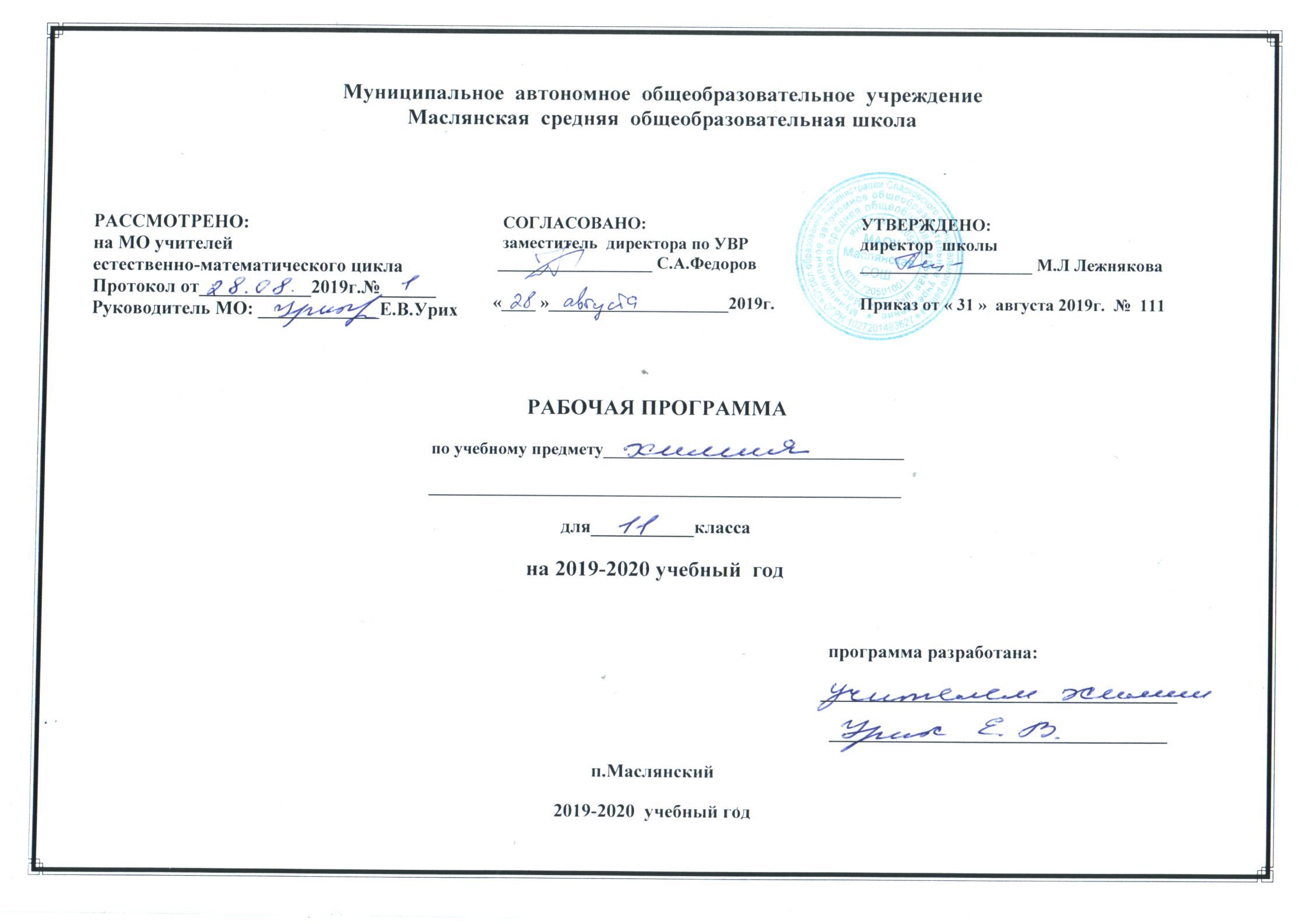 I. Планируемые результаты освоения учебного предмета.1. Давать определения изученных понятий: вещества молекулярного и немолекулярного строения, валентность, гомология, гомологи, гомологическая разность, изомерия, изомеры    2.Описывать и различать изученные классы органических соединений, химические реакции.   3. Наблюдать демонстрируемые и самостоятельно проводимые опыты, химические реакции, протекающие в природе и в быту.   4. Делать выводы и умозаключения из наблюдений, изученных химических закономерностей.  5. Анализировать и оценивать последствия для окружающей среды бытовой и производственной деятельности человека, связанной с переработкой веществ.   6. Моделировать модели молекул углеводородов.   7. Проводить химический эксперимент.ТРЕБОВАНИЯ К УРОВНЮ ПОДГОТОВКИ ВЫПУСКНИКОВ.В результате изучения химии ученик должензнать/понимать: роль химии в естествознании, ее связь с другими естественными науками, значение в жизни современного общества; важнейшие химические понятия: вещество, химический элемент, атом, молекула, масса атомов и молекул, ион, аллотропия, атомныеs-, p-, d-орбитали, химическая связь, электроотрицательность, валентность, степень окисления, моль, молярная масса, молярный объем, вещества молекулярного и немолекулярного строения, комплексные соединения, дисперсные системы, истинные растворы, электролитическая диссоциация, кислотно-основные реакции в водных растворах, гидролиз, окисление и восстановление, электролиз, скорость химической реакции, механизм реакции, катализ, тепловой эффект реакции, теплота образования, химическое равновесие, константа равновесия, основные типы реакций в неорганической химии; основные законы химии: закон сохранения массы веществ, периодический закон, закон постоянства состава вещества, закон Авогадро; основные теории химии: строения атома, химической связи, электролитической диссоциации, кислот и оснований, строения неорганических соединений, химическую кинетику и химическую термодинамику; классификацию и номенклатуру неорганических соединений; вещества и материалы, широко используемые в практике: основные металлы и сплавы, графит, кварц, стекло, цемент, минеральные удобрения, минеральные и органические кислоты, щелочи, аммиак, сахароза, крахмал, клетчатка, аминокислоты, белки, искусственные волокна, каучуки, пластмассы;уметь: определять валентность и степень окисления химических элементов, заряд иона, тип химической связи, пространственное строение молекул, тип кристаллической решетки, характер среды в водных растворах, окислитель и восстановитель, направление смещения равновесия под влиянием различных факторов, изомеры и гомологи, принадлежность веществ к различным классам органических соединений, характер взаимного влияния атомов в молекулах, типы реакций в неорганической и органической химии;  характеризовать s- , p- и d-элементы по их положению в периодической системе Д. И. Менделеева; общие химические свойства металлов, неметаллов, основных классов неорганических соединений; строение и свойства органических соединений; объяснять зависимость свойств химического элемента и образованных им веществ от положения в периодической системе Д. И. Менделеева; зависимость свойств неорганических веществ от их состава и строения; природу и способы образования химической связи; зависимость скорости химической реакции от различных факторов; выполнять химический эксперимент по распознаванию важнейших неорганических и органических веществ; получению конкретных веществ, относящихся к изученным классам соединений; проводить расчеты по химическим формулам и уравнениям реакций; осуществлять самостоятельный поиск химической информации с использованием различных источников (справочных, научных и научно-популярных изданий, компьютерных баз данных, ресурсов Интернета); использовать компьютерные технологии для обработки и передачи информации и ее представления в различных формах;использовать приобретенные знания и умения в практической деятельности и повседневной жизни: для понимания глобальных проблем, стоящих перед человечеством: экологических, энергетических и сырьевых; объяснения химических явлений, происходящих в природе, быту и на производстве; экологически грамотного поведения в окружающей среде; оценки влияния химического загрязнения окружающей среды на организм человека и другие живые организмы; безопасной работы с веществами в лаборатории, быту и на производстве; определения возможности протекания химических превращений в различных условиях и оценки их последствий; распознавания и идентификации важнейших веществ и материалов; оценки качества питьевой воды и отдельных пищевых продуктов; критической оценки достоверности химической информации, поступающей из различных источников.Изучение химии в 11 классе направлено на достижение следующих целей:освоение знаний о химической составляющей естественнонаучной картины мира, важнейших химических понятиях, законах и теориях;овладение умениями применять полученные знания для объяснения разнообразных химических явлений и свойств веществ, оценки роли химии в развитии современных технологий и получении новых материалов;развитие познавательных интересов и интеллектуальных способностей в процессе самостоятельного приобретения химических знаний с использованием различных источников информации, в том числе компьютерных;воспитание убежденности в позитивной роли химии в жизни современного общества, необходимости химически грамотного отношения к своему здоровью и окружающей среде;применение полученных знаний и умений для безопасного использования веществ и материалов в быту, сельском хозяйстве и на производстве, решения практических задач в повседневной жизни, предупреждения явлений, наносящих вред здоровью человека и окружающей среде.Задачи учебного предмета «Химия» 11 класс. Курс общей химии 11 класса направлен на решение задач   интеграции знаний учащихся по неорганической и органической химии с целью формирования у них единой химической картины мира. Ведущая идея курса – единство неорганической и органической химии на основе общности их понятий, законов и теорий, а также на основе общих подходов к классификации органических и неорганических веществ и закономерностям протекания химических реакций между ними.Значительное место в содержании курса отводится химическому эксперименту. Он открывает возможность формировать у учащихся умения работать с химическими веществами, выполнять простые химические опыты, учит школьников безопасному и экологически грамотному обращению с веществами в быту и на производстве.Логика и структурирование курса позволяют в полной мере использовать в обучении логические операции мышления: анализ и синтез, сравнение и аналогию, систематизацию и обобщение.Данная рабочая программа может быть реализована  при использовании традиционной технологии обучения, а также элементов других современных образовательных технологий, передовых форм и методов обучения, таких как проблемный метод, развивающее обучение, компьютерные технологии, тестовый контроль знаний и др. в зависимости от склонностей, потребностей, возможностей и способностей каждого конкретного класса в параллели.Формы организации учебного процесса:индивидуальные;групповые;индивидуально-групповые;фронтальные;практикумы.          Формы контроля ЗУН (ов);наблюдение;беседа;фронтальный опрос;опрос в парах;практикум.II. Содержание учебного предмета «Химия» в 11 классе.1. Строение вещества (15 ч.).Введение. Основные сведения о строении атома. Периодический закон и строение атома.Ионная химическая связь. Л. о. №1: «Описание свойств некоторых веществ на основе типа кристаллической решётки».Ковалентная химическая связь.Металлическая химическая связь.Водородная химическая связь.Полимеры. Л. о. №2: «Ознакомление с коллекцией полимеров, пластмасс и волокон и изделий из них».Газообразные вещества. Практическая работа «Получение, собирание и распознавание газов».Жидкие вещества. Л. о. №3: «Жёсткость воды, устранение жёсткости воды».Л. о. №4: «Ознакомление с минеральными водами».Твёрдые вещества.Дисперсные системы. Л. о. №5: «Ознакомление с дисперсными системами».Состав вещества. Смеси.Контрольная работа №1 по теме: «Строение вещества».2. Химические реакции (9 ч.).Понятие о химической реакции. Реакции, идущие без изменения состава веществ.Классификация химических реакций, протекающих с изменением состава веществ. Л. о. №6: «Реакция замещения меди железом в растворе медного купороса». Л. о. №7: «Получение кислорода разложением пероксида водорода с помощью оксида марганца».Скорость химической реакции. Л. о. №8: «Получение водорода».Обратимость химической реакции. Химическое равновесие и способы его смещения.Роль воды в химических реакциях.Гидролиз. Л. о. №9: «Различные случаи гидролиза солей».Окислительно-восстановительные реакции.Контрольная работа №2 по теме: «Химические реакции».3. Вещества и их свойства (10 ч.).Металлы. Л. о. №10: «Гидролиз хлоридов и ацетатов щелочных металлов». Л. о. №11: «Ознакомление с коллекцией металлов».Неметаллы. Л. о. №12: «Ознакомление с коллекцией неметаллов».Кислоты. Л. о. №13: «Испытание растворов кислот индикатором». Л. о. №14: «Ознакомление с коллекцией кислот».Практическая работа №2 «Химические свойства кислот».Основания. Л. о. №15: «Получение и свойства нерастворимых оснований». Л. о. №16: «Ознакомление с коллекцией оснований».Соли. Средние соли. Основные соли. Л. о. №17: «Ознакомление с коллекцией минералов, содержащих соли». Генетическая связь между классами неорганических и органических веществ.Практическая работа №3 «Распознавание веществ».Контрольная работа №3 по теме: «Вещества и их свойства».Место предмета в базисном учебном планеСогласно базисному учебному плану для образовательных учреждений Российской Федерации на изучение химии в 11 классе отводится 1 час в неделю, 34 учебных часа в год. Рабочая программа предусматривает:контрольных работ-3;лабораторных опытов – 17;практических работ- 3.III. Тематическое планирование.Календарно-тематическое планирование. 11кл.№ п/пНазвание разделаКоличество часов1.Строение вещества.152.Химические реакции.93.Вещества и их свойства.10Итого:Итого:34№ п/пТема урокаНовые понятияОборудование, реактивы.П. работы,л. опытыД/з.1. Строение вещества. 15 часов.1. Строение вещества. 15 часов.1. Строение вещества. 15 часов.1. Строение вещества. 15 часов.1. Строение вещества. 15 часов.1Введение. Основные сведения о строении атома.Атом. Изотопы. Электронные облака. Орбиталь.Периодическая система химических элементов Д. И. Менделеева.П. 1.2Периодический закон и строение атома.Валентные электроны. Строение атома.Периодическая система химических элементов Д. И. Менделеева.П. 2.3Ионная химическая связь.Катионы. Анионы. Ионная кристаллическая решётка.Периодическая система химических элементов Д. И. Менделеева, образцы натрия и хлора.Л. о. №1: «Описание свойств некоторых веществ на основе типа кристаллической решётки».П. 3. 4Ковалентная химическая связь.Электроотрицательность. Диполь. Полярность молекул. Молекулярные и атомные кристаллические решётки.Периодическая система химических элементов Д. И. Менделеева, модели алмаза и графита.П. 4.5Металлическая химическая связь.Металлическая связь. Пластичность. Теплопроводность. Электропроводность. Металлический блеск.Периодическая система химических элементов Д. И. Менделеева, рисунки, схемы.П. 5.6Водородная химическая связь.Водородная химическая связь. Водородная связь в белках и нуклеиновых кислотах.Периодическая система химических элементов Д. И. Менделеева.П. 6.7Полимеры.Полимеры. Пластмассы. Термопласты. Термореактопласты. Волокна.Коллекция пластмасс и волокон.Л. о. №2: «Ознакомление с коллекцией полимеров, пластмасс и волокон и изделий из них».П. 7. 8Газообразные вещества.Озон. Озоновый слой. Парниковый эффект. Кислотные дожди.Периодическая система химических элементов Д. И. Менделеева, аппарат Киппа, рисунки.П. 8.9«Получение, собирание и распознавание газов».Периодическая система химических элементов Д. И. Менделеева, цинк, соляная кислота, спиртовка.П. р. №1.10Жидкие вещества.Жёсткость воды. Кислые соли. Минеральные воды. Жидкие кристаллы.Периодическая система химических элементов Д. И. Менделеева, вода, раствор мыла, минеральная вода.Л. о. №3: «Жёсткость воды, устранение жёсткости воды».Л. о. №4: «Ознакомление с минеральными водами».П. 9.11Твёрдые вещества.Кристаллические и аморфные вещества.Периодическая система химических элементов Д. И. Менделеева, рисунки, образцы серы.П. 10.12Дисперсные системы.Дисперсная система. Эмульсии. Суспензии. Аэрозоли. Гели. Золи. Коагуляция. Синерезис.Периодическая система химических элементов Д. И. Менделеева, коллекция дисперсных систем (суспензии, гели, пасты и т. д.).Л. о. №5: «Ознакомление с дисперсными системами».П. 11.13Состав вещества. Смеси.Смесь. Примеси. Массовая доля примесей. Молярная концентрация. Массовая доля растворённого вещества.Схемы, сборник задач.П. 12.14Обобщающий урок.15Контрольная работа №1 по теме: «Строение вещества»2. Химические реакции. 9 часов.2. Химические реакции. 9 часов.2. Химические реакции. 9 часов.2. Химические реакции. 9 часов.2. Химические реакции. 9 часов.16Понятие о химической реакции. Реакции, идущие без изменения состава веществ.Химическая реакция. Аллотропия. Аллотропные модификации. Изомеры. Изомерия. Периодическая система химических элементов Д. И. Менделеева, образцы белого и красного фосфора.П. 13.17Классификация химических реакций, протекающих с изменением состава веществ.Экзотермическая и эндотермическая реакции. Тепловой эффект химических реакций. Термохимические уравнения.Периодическая система химических элементов Д. И. Менделеева, вода, перманганат калия, оксид серы, железо, медь, пероксид водорода, оксид марганца.Л. о. №6: «Реакция замещения меди железом в растворе медного купороса». Л. о. №7: «Получение кислорода разложением пероксида водорода с помощью оксида марганца».П. 14. 18Скорость химической реакции.Гомогенные и гетерогенные реакции. Ферменты. Ингибиторы.Цинк, соляная кислота, уксусная кислота.Л. о. №8: «Получение водорода».П. 15.19Обратимость химической реакции. Химическое равновесие и способы его смещения.Химическое равновесие. Концентрация.Рисунки, образцы оксида серы.П. 16.20Роль воды в химических реакциях.Электролиты. Электролитическая диссоциация. Реакция гидратации.Периодическая система химических элементов Д. И. Менделеева.П. 17.21Гидролиз.Гидролиз. Необратимый гидролиз. Обратимый гидролиз. Щелочной гидролиз. Целлюлоза.Периодическая система химических элементов Д. И. Менделеева, карбонат натрия, хлорид цинка, нитрат калия, индикатор.Л. о. №9: «Различные случаи гидролиза солей».П. 18.22Окислительно-восстановительные реакции.Электролиз. Окислитель. Восстановитель. Окисление. Восстановление. Таблица, рисунки.П. 19.23Обобщающий урок.24Контрольная работа №2 по теме: «Химические реакции».3. Вещества и их свойства. 10 часов.3. Вещества и их свойства. 10 часов.3. Вещества и их свойства. 10 часов.3. Вещества и их свойства. 10 часов.3. Вещества и их свойства. 10 часов.25Металлы.Металлотермия. Коррозия. Химическая и электрохимическая коррозия.Периодическая система химических элементов Д. И. Менделеева, хлорид калия, индикатор, коллекция металлов.Л. о. №10: «Гидролиз хлоридов и ацетатов щелочных металлов». Л. о. №11: «Ознакомление с коллекцией металлов».П. 20.26Неметаллы.Галогены. Окислительные свойства неметаллов. Восстановительные свойства неметаллов.Периодическая система химических элементов Д. И. Менделеева, коллекция неметаллов.Л. о. №12: «Ознакомление с коллекцией неметаллов».П. 21.27Кислоты.Кислота. Анионы. Качественная реакция на анионы. Периодическая система химических элементов Д. И. Менделеева, серная кислота, гидроксид натрия, индикатор, таблица растворимости кислот, оснований и солей в воде. Л. о. №13: «Испытание растворов кислот индикатором».Л. о. №14: «Ознакомление с коллекцией кислот».П. 22.28«Химические свойства кислот».Таблица растворимости кислот, оснований и солей в воде, соляная кислота, цинк, гидроксид натрия, фенолфталеин, карбонат калия.П. р. №229Основания.Основания. Оксид.Периодическая система химических элементов Д. И. Менделеева, таблица растворимости кислот, оснований и солей в воде, сульфат меди, гидроксид натрия, серная кислота.Л. о. №15: «Получение и свойства нерастворимых оснований».Л. о. №16: «Ознакомление с коллекцией оснований».П. 23.30Соли.Средние соли. Основные соли. Периодическая система химических элементов Д. И. Менделеева, таблица растворимости кислот, оснований и солей в воде, коллекция минералов.Л. о. №17: «Ознакомление с коллекцией минералов, содержащих соли».П. 24.31Генетическая связь между классами неорганических и органических веществ.Генетический ряд веществ. Генезис. Генетическая связь.Периодическая система химических элементов Д. И. Менделеева.П. 25.32«Распознавание веществ».Растворы химических веществ, индикатор.П. р. №3.33Итоговый урок.34Контрольная работа №3 по теме: «Вещества и их свойства».